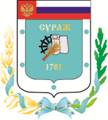 Контрольно-счетная палата Суражского муниципального района243 500, Брянская область, г. Сураж, ул. Ленина, 40  Тел. (48330) 2-11-45, E-mail:c.palata@yandex.ruЗаключение Контрольно-счетной палаты Суражского муниципального района на проект решения «О бюджете Суражского городского поселения  Суражского муниципального района Брянской области на 2024 год и на плановый период 2025 и 2026 годов».г. Сураж                                                                                        24.11.2023  годаОбщие положенияЗаключение Контрольно-счетной палаты Суражского муниципального района на проект решения «О бюджете Суражского городского поселения  Суражского муниципального района Брянской области на 2024 год и на плановый период 2025 и 2026 годов» подготовлено в соответствии с Бюджетным Кодексом Российской Федерации, Положением «О Контрольно-счетной палате Суражского муниципального района», пунктом 1.1.2 плана работы Контрольно-счетной палаты на 2023 год, приказа № 25 от 15.11.2023 года, иными актами законодательства Российской Федерации и органов местного самоуправления.Целью проведения экспертизы проекта бюджета Суражского городского поселения является определение соблюдения бюджетного и иного законодательства исполнительными органами местного самоуправления при разработке проекта местного бюджета на очередной финансовый год и плановый период, анализ доходов и расходов бюджета.Параметры прогноза исходных макроэкономическихпоказателей для составления проекта бюджетаПрогноз социально-экономического развития Суражского городского поселения разработан на 2024 год и плановый период 2025-2026 годов, что соответствует установленному периоду в части 1 статьи 173 Бюджетного кодекса Российской Федерации.  Прогноз социально-экономического развития Суражского городского поселения  (далее -  Прогноз) разработан в порядке, установленном постановлением Администрации  Суражского района от 21.07.2016 г. № 710 «Об утверждении Порядка разработки, корректировки, осуществления мониторинга и контроля реализации прогноза социально-экономического развития Суражского городского поселения на среднесрочный и долгосрочный период», утвержден постановлением администрации Суражского района от 10.11.2023 года № 761 «О прогнозе социально-экономического развития Суражского городского поселения на 2024 год и на период до 2026 года».Прогноз социально-экономического развития Суражского городского поселения Суражского муниципального района Брянской области на 2024 год и на период до 2026 года разработан на основе анализа динамики ситуации в экономической и социальной сфере города, сценарных условий и основных макроэкономических параметров прогноза социально-экономического развития Российской Федерации на 2023 год и плановый период 2024, 2025 и 2026 годов с учетом эффекта от реализации антикризисных мер, направленных на повышение устойчивости и оздоровление экономики города Суража.Разработка прогноза социально-экономического развития города на 2024 год и параметров прогноза экономики города до 2026 года проводилась по двум вариантам, с учетом перспектив восстановления роста экономики, а также проводимой государственной политики.Консервативный вариант рассматривает сценарий в условиях более низкой динамики цен на нефть и природный газ. Базовый вариант характеризует возможности экономики в условиях сохранения консервативных тенденций изменения внешних факторов при сохранении консервативной бюджетной политики.Базовый вариант рассматривается в качестве основного сценария развития экономики и служит базой для формирования прогноза социально-экономического развития Суражского городского поселения Суражского муниципального района Брянской области.Поскольку экономика города является составной частью общероссийской, и в среднесрочной перспективе для ее развития будут характерны общие процессы, при разработке данного прогноза использована динамика индексов-дефляторов, рекомендованная Минэкономразвития России.В целом, экономическая деятельность города Суража складывается из отраслей промышленности и потребительского рынка.Суражское городское поселения Суражского муниципального района Брянской области наделено статусом монопрофильного муниципального образования распоряжением Правительства РФ от 29.07.2014 года № 1398-р «О Перечне монопрофильных муниципальных образований РФ (моногородов)». Органами местной власти принимаются меры, направленные на снижение влияния деятельности АО «Пролетарий» на состояние экономики моногорода. В общем объеме прибыли прибыльных организаций промышленности на градообразующее предприятие приходится 82,4%.Демографическая ситуация, в ближайшую перспективу, будет развиваться под влиянием сложившихся тенденций рождаемости, смертности, миграционных процессов населения города. В целом она не получит существенных изменений и продолжится тенденция сокращения населения.Основные показатели демографической ситуацииТаблица №1Среднегодовая численность населения за 2022 год составила к аналогичному периоду 2021 года 105,6 % или 10995 человек. По оценке на 2023 г. данный показатель составит к предыдущему периоду 98,9 % или 10690 человек, по прогнозу к 2026 году численность городского населения сократиться до 10400 человек. Общий коэффициент рождаемости за 2022 год составил 8,0 человек на 1000 человек, по оценке в 2023 году данный показатель на прежнем уровне.Общий коэффициент смертности за 2022 год составил 14,7 человек на 1000 населения, по оценке в 2023 году – 14,7 человек на 1000 населения, по прогнозу в 2026 года – 15,7 человек на 1000 населения, к уровням прошлых лет.Коэффициент естественной убыли за 2022 год составил – 7,2 человек на 1000 населения, по оценке в 2023 году – 7,2 человек на 1000 населения, по прогнозу в 2026 году – 7,4 человек на 1000 населения, к уровням прошлых лет. Миграционный прирост (снижение) за 2022 год составил -61 человек, по оценке в 2023 году – 60 человек, а в 2026 году прирост составит 10 человек.На данном этапе повышение рождаемости является основным направлением, т.к. при ее уровне ниже рубежа простого воспроизводства населения даже самая низкая смертность не обеспечит прекращение убыли населения и стабилизации его численности. Все позитивное, что делается в городе: обеспечение устойчивого роста доходов населения, улучшение жилищных условий граждан, обеспечение доступности и повышение качества медицинских услуг, защита материнства и детства – направлено, в конечном счете, на решение демографических проблем.Среднегодовая численность экономически активного населения в городе в среднесрочной перспективе останется практически на одном уровне и будет колебаться в пределах 5300 человек. Численность занятого населения в 2024 – 2026 годах сохранится практически на уровне 2021 года. Из числа работающих на предприятиях и организациях города Суража, наибольший удельный вес составляют работающие в промышленности и в сфере потребительского рынка. В прогнозируемом периоде значительных изменений в отраслевой структуре занятости не произойдет.Основные показатели занятости населенияТаблица №2Число безработных, зарегистрированных в ГУ «Центр занятости населения по Суражскому району» на конец 2022г. по города составило 65 человек. Уровень зарегистрированной безработицы составил  1,2 %. В городе Сураже имеется база для подготовки специалистов: преподавателей в педагогическом колледже имени Пушкина, специалистов в филиале Брянского института управления и бизнеса, специалистов рабочих профессий в аграрно-промышленном техникуме. Следовательно, первостепенная задача стоит в обеспечении рабочими местами экономически активное население, их финансовая поддержка с целью закрепления трудовых ресурсов в городе. В 2022 году предприятиями города было отгружено товаров собственного производства, выполнено работ и услуг собственными силами по всем видам экономической деятельности в размере 11430 млн. рублей, темп роста составил 116,3% к уровню 2021 год. По оценке, в 2023 году отгрузка составит 11150 млн. рублей (97,6%), по прогнозу. Основную долю в объеме отгруженных товаров собственного производства, выполненных работ и услуг собственными силами предприятия занимают обрабатывающие производства. В 2022 году объем отгруженных товаров собственного производства, выполненных работ и услуг собственными силами предприятий обрабатывающих производств составил в общем объеме 10877 млн. рублей (111 %).Инвестиции в основной капитал являются одним из основных факторов, способствующих достижению показателей в сфере материального производства. В 2022 году объем инвестиций в основной капитал составил 1496304 тыс. рублей,  или в 1,8 раза к уровню предыдущего года.Потребительский рынок является узловым звеном экономики города, в котором пересекаются интересы государства, предприятий и предпринимателей, производящих и реализующих продукцию и оказывающие потребительские услуги, и потребителей. Потребительский рынок города состоит из предприятий розничной торговли и организаций, представляющих платные услуги. В 2022 году оборот розничной торговли составил 1362,6 млн. рублей (112,7%). По оценке, в 2023 году этот показатель составит 1520 млн. рублей. В 2022 году оборот общественного питания составил 25,4 млн. рублей (109,4%). По оценке, в 2023 году этот показатель составит 27,1 млн. рублей. Товарная насыщенность потребительского рынка носит устойчивый характер и в полной мере соответствует платежеспособному спросу на важнейшие продукты питания, товары легкой промышленности и культурно-бытового назначения. Объем товарных запасов сохранится на оптимальном уровне. На территории города расположены МУП «Рынок», торговый павильон «Ипуть», 3 универсама «Магнит», 3 универсама «Пятерочка». Все это позволяет поддерживать торговое обслуживание и ассортимент реализуемой продукции на качественном уровне. На территории города Суража население пользуется услугами объектов бытового обслуживания: парикмахерскими, баней, ателье по пошиву швейных и трикотажных изделий и др.Прогноз социально-экономического развития на очередной финансовый год и плановый период разрабатывается путем уточнения параметров планового периода и добавлением параметров второго года планового периода. В пояснительной записке к прогнозу социально-экономического развития приводится обоснование параметров прогноза, в том числе их сопоставление с ранее утвержденными параметрами с указанием причин и факторов прогнозируемых изменений. В приложении к пояснительной записке прогноза социально-экономического развития Суражского городского поселения в соответствии со ст. 173 Бюджетного кодекса РФ, представлен сравнительный анализ основных показателей прогнозов социально-экономического развития с указанием причин и факторов прогнозируемых изменений.В соответствии с пунктом 1 статьи 169 Бюджетного кодекса РФ прогноз социально-экономического развития территории является основой для составления проекта бюджета.Общая характеристика проекта решения «О бюджете Суражского городского поселения  Суражского муниципального района Брянской области на 2024 год и на плановый период 2025 и 2026 годов».Проект решения администрацией Суражского района внесен в Контрольно-счётную палату Суражского муниципального района 14.11.2023г., что соответствует п. 1 ст. 185 Бюджетного кодекса, п. 1 статьи 4 решения Совета народных депутатов  города Суража от 23.10.2015 года №73 «О порядке составления, рассмотрения и утверждения бюджета Суражского городского поселения» (с учетом внесенных изменений от 21.11.2016 года №122).           В соответствии с пунктом 6 статьи 52 Федерального закона от 06.10.2003г. №131-ФЗ "Об общих принципах организации местного самоуправления в Российской Федерации" (далее – Закон №131-ФЗ) проект бюджета официально опубликован.        В соответствии с пп.2 пункта 3 статьи 28 Закона №131-ФЗ проект бюджета  вынесен на публичные слушания.Представленные для экспертизы документы соответствуют статье 184.2 Бюджетного Кодекса РФ в части материалов и документов, представленных одновременно с проектом бюджета. Проект Решения о бюджете основывается на положениях послания Президента Российской Федерации Федеральному Собранию Российской Федерации, определяющих бюджетную политику (требования к бюджетной политике). Основные направления бюджетной и налоговой политики муниципального образования город Сураж на 2023-2025 годы разработаны в целях определения подходов к формированию основных характеристик и прогнозируемых параметров проекта бюджета на 2024 год и на плановый период 2025 и 2026 годов, обеспечивающих устойчивость и сбалансированность бюджета.  Основные направления бюджетной и налоговой политики города Сураж направлены на развитие экономики, социальной стабильности, повышения уровня собираемости собственных доходов. В соответствии со ст. 169 Бюджетного Кодекса РФ, проект бюджета составлен на основе прогноза социально-экономического развития Суражского городского поселения на 2024 год и на период до 2026 года.Исполнена статья 184.1 БК РФ в части состава показателей, утверждаемых в проекте решения о бюджете Суражского городского поселения на 2024 год (пункт 1):  общий объем доходов бюджета – 148094,6 тыс. руб.  общий объем расходов бюджета  – 148094,6  тыс. руб.  дефицит бюджета – в сумме 0,0 тыс. руб.Утверждены основные характеристики планового периода (пункт 2):- прогнозируемый объем доходов на 2025 год в сумме 79741,7 тыс. рублей, на 2026 год в сумме 81751,7 тыс. рублей;- общий объем расходов на 2025 год в сумме 79741,7 тыс. рублей, в том числе условно утвержденные расходы в сумме 1691,7 тыс. рублей, на 2026 год в сумме 81751,7 тыс. рублей, в том числе условно утвержденные расходы 3478,5 тыс. рублей;Кроме того, в соответствии с указанной статьей, проектом установлены:перечень главных администраторов доходов бюджета;     распределение бюджетных ассигнований по разделам, подразделам, целевым статьям, группам (группам и подгруппам) видов расходов либо по разделам, подразделам, целевым статьям муниципальным программам и непрограммным направлениям деятельности, группам (группам и подгруппам) видов расходов и (или) по целевым статьям муниципальным программам и непрограммным направлениям деятельности, группам (группам и подгруппам) видов расходов классификации расходов бюджетов на очередной финансовый год, а также по разделам и подразделам классификации расходов бюджетов в случаях, установленных соответственно Бюджетным Кодексом, законом субъекта Российской Федерации, муниципальным правовым актом представительного органа муниципального образования (пункт 7);     ведомственная структура расходов бюджета на очередной финансовый год (пункт 6);  объемы межбюджетных трансфертов, получаемых из других бюджетов бюджетной системы (пункт 11)-  на 2024 год  – 82756,6 тыс. рублей;-  на 2025 год  – 12182,7 тыс. рублей;-  на 2026 год  – 12182,7 тыс. рублей.  объемы межбюджетных трансфертов, передаваемых другим бюджетам бюджетной системы (пункт 12)-  на 2024 год  – 700,0 тыс. рублей;-  на 2025 год  – 700,0 тыс. рублей;-  на 2026 год  – 700,0 тыс. рублей.     общий объем  бюджетных ассигнований дорожного фонда (ст. 179.4 БК РФ) (пункт 10)-  на 2024 год  – 26244,2 тыс. рублей;-  на 2025 год  – 32400,5 тыс. рублей;-  на 2026 год  – 32419,5 тыс. рублей.     размер резервного фонда (ст. 81 БК РФ) (пункт 14)-  на 2024 год  – 100,0 тыс. рублей;-  на 2025 год  –100,0 тыс. рублей;-  на 2026 год  – 100,0 тыс. рублей.     верхний предел муниципального внутреннего долга на 01.01.2025 года в сумме 0,00 рублей, на 01.01.2026 года в сумме 0,00 рублей, на 01.01.2027 года в сумме 0,00 рублей.общий объем  бюджетных ассигнований на исполнение публичных нормативных обязательств  (пункт 9)-  на 2024 год  – 40,0 тыс. рублей;-  на 2025 год  – 40,0 тыс. рублей;-  на 2026 год  – 40,0 тыс. рублей.Объем и структура источников внутреннего финансирования дефицита бюджета (пункт 21).Предоставление бюджетных кредитов и муниципальных гарантий Суражским городским  поселением в 2024 году и плановом периоде не планируется.Основные характеристики бюджета Суражского городского поселения на 2024 год и на плановый период 2025 и 2026 годов Таблица №3, тыс. рублейОбщий объем доходов бюджета  на 2024 год предусмотрен в сумме 148094,6 тыс. рублей, что ниже оценки уровня 2023 года на 318464,4 тыс. руб. или в 3,2 раза.  Общий объем расходов в 2024 году предусмотрен в сумме 148094,6 тыс. рублей, что на 298771,4 тыс. рублей, или в 3,0 раза меньше оценки объёма расходов на 2023 год. Дефицит бюджета проектом не предусмотрен.  Общий объем доходов и расходов бюджета  на 2025 год предусмотрен в сумме 79741,7 тыс. рублей, с уменьшением к прогнозируемому объему доходов и расходов на 2024 год на 46,2%. Дефицит бюджета не предусмотрен.Общий объем доходов и расходов бюджета  на 2026 год предусмотрен в сумме 81751,7 тыс. рублей, с увеличением к прогнозируемому объему доходов и расходов на 2025 год на 2,5%. Дефицит бюджета не предусмотрен.Анализ доходной части проекта бюджетаПрогнозирование собственных доходов бюджета осуществлялось в соответствии со ст. 174.1 БК РФ в условиях действующего на день внесения проекта Решения о бюджете в представительный орган о налогах и сборах, а так же бюджетного законодательства. При расчете собственных доходов использованы данные налоговой отчетности и статистические данные.Динамика показателей доходной части бюджета.Таблица №4, тыс. рублейДоходы на 2024 год в проекте бюджета ниже оценки исполнения бюджета за 2023 на 68,3%. Снижение произошло за счет всех источников доходов, а именно:- налоговых доходов на 22,1%;- неналоговых доходов на 60,2%;- безвозмездных поступлений на 78,3%.На плановый период 2025 года наблюдается снижение неналоговых доходов на 29,2% и безвозмездных поступлений на 85,3%, а вот налоговые доходы запланированы с увеличением к предыдущему году на 3,9%.  В 2026 году планируется увеличение налоговых доходов на 3,0% в сравнении с предыдущим периодом, а неналоговые доходы и безвозмездные поступления соответствуют объемам предыдущего года.                                  Анализ структуры доходов бюджета.Таблица №5, тыс. рублей Структура доходов 2024 года и планового периода 2024-2025 годов существенно   не отличается от структуры бюджета отчетного 2023 года. В прогнозируемом периоде 2024 года наибольший объем в структуре доходов занимают безвозмездные поступления – 55,9%, снизившись при этом к ожидаемому уровню исполнения 2023 года на 25,9%. В 2024 году налоговые доходы увеличатся на 25,8 процентных пункта и их удельный вес составит 38,1%. Доля неналоговых доходов бюджета в 2024 году составит 0,6%, незначительно увеличившись к ожидаемому уровню 2023 года - на 0,1%. В прогнозируемом периоде 2025-2026 года наибольший объем в структуре доходов будут занимать налоговые доходы – 84,0% и 84,4% соответственно. Неналоговые доходы в структуре доходов составят 0,8% и 0,7% соответственно. Безвозмездные поступления планируются с удельным весом 15,3 и 14,9%%  соответственно.Собственные доходы на 2024 год прогнозируются в сумме 65338,0 тыс. рублей, что на 19556,6 тыс. рублей, или на 23,0% ниже ожидаемого исполнения бюджета 2023 года. В структуре доходов бюджета на 2024 год собственные доходы занимают 44,1%.Прогнозируемое поступление налоговых и неналоговых доходов бюджета в 2024 году и плановом периоде 2025-2026гг.Таблица №6, тыс. рублейНалоговые доходы на 2024 год прогнозируются в сумме 64443,0 тыс. рублей, что на 18302,6 тыс. рублей, или на 22,1% ниже ожидаемого исполнения бюджета 2023 года. В структуре собственных доходов бюджета в 2024 году займут 98,6%.Основную долю налоговых доходов бюджета в 2024 году по прежнему будет составлять налог на доходы физических лиц - 48231,0 тыс. рублей,  или 74,8%.  Поступление налога на доходы физических лиц  в 2024 году прогнозируется в сумме на 19006,0 тыс. рублей, или на 28,3% ниже ожидаемого исполнения бюджета 2023 года. Расчет доходов бюджета по налогу на доходы физических лиц произведен исходя из ожидаемой оценки поступления налога в 2023 году, скорректированных на темпы роста фонда оплаты труда на 2024 год, а так же норматива отчислений налога в бюджет.Темп роста налога на доходы физических лиц в 2025-2026 годах к предыдущему году составляет 4,3 и 4,4% соответственно.  Прогнозный объем поступлений акцизов по подакцизным товарам (продукции), производимых на территории РФ на 2024 год рассчитан исходя из прогнозируемого объема акцизов, подлежащих распределению между муниципальными образованиями Брянской области.  С учетом факторов изменения законодательства и норматива отчислений (0,0651 %) поступления доходов от уплаты акцизов  на нефтепродукты в 2024 году в целом планируются в сумме 3153,0 тыс. рублей, что на 540,4 тыс. рублей, или на 20,7% выше ожидаемой оценки исполнения бюджета 2023 года. В структуре налоговых доходов бюджета на долю акцизов по подакцизным товарам (продукции), производимых на территории РФ в 2024году приходится 4,9%.Темп снижения акцизов в 2025-2026 годах к предыдущему году составляет 2,1 и 0,6% соответственно.  Прогнозный объем поступлений единого сельскохозяйственного налога на 2024 год рассчитан в сумме 11,0 тысяч рублей, что выше ожидаемой оценки исполнения бюджета 2023 года на 11,0 тыс. рублей или на 100,0%. В основу расчета прогноза единого сельскохозяйственного налога принята планируемая величина погашения задолженности по налогу (в том числе пени, денежные взыскании (штрафы). Прогнозный объем поступлений налога на имущество физических лиц на 2024 год рассчитан в сумме 6656,0 тысяч рублей, что выше ожидаемой оценки исполнения бюджета 2023 года на 60,0 тыс. рублей или на 0,9%. Прогноз налога на имущество физических лиц на 2024 год рассчитан исходя из показателей налоговой базы, определенных на основе положений Налогового кодекса Российской Федерации, Решений Совета народных депутатов города Суража, в соответствии с которыми налогообложение имущества физических лиц осуществляться исходя из кадастровой стоимости объектов недвижимости. В основу расчета прогноза налога на имущество физических лиц на 2024 год использованы сведения о начисленных налоговыми органами суммах налога на имущество физических лиц, представленные Управлением ФНС России по Брянской области, а также учитывались поступления от погашения части задолженности по налогу.Расчет налога произведен исходя из норматива отчислений, установленного Бюджетным кодексом Российской Федерации (100 процентов).  В структуре налоговых доходов бюджета данный вид дохода занимает 10,3%.  Темп роста налога на имущество физических лиц в 2025-2026 годах к предыдущему году составляет 6,2% и (-2,3)% соответственно.  Прогнозирование поступлений по земельному налогу на 2024 год рассчитано в сумме 6432,0 тыс. рублей, что на 132,0 тыс. рублей или на 2,1% выше ожидаемого уровня исполнения бюджета 2023 года. В структуре налоговых доходов бюджета данный вид дохода занимает 10,0%. Темп роста земельного налога в 2025-2026 годах к предыдущему году составляет (-1,0)% и (-1,0)% соответственно.        Прогнозирование поступлений по земельному налогу осуществлялось на основе  сведений о начисленных суммах,  представленных Управлением ФНС России по Брянской области, с учетом собираемости налога, с учетом кадастровой стоимости земли,  а также ожидаемых результатов по погашению задолженности.	Расчет налога произведен, исходя из норматива отчислений, установленного Бюджетным кодексом Российской Федерации (100 процентов). Неналоговые доходы бюджета на 2024 год прогнозируются в объеме 855,0 тыс. рублей, что ниже ожидаемого исполнения бюджета 2023 года на 1294,0 тыс. рублей, или в 2,5 раза. Темп роста неналоговых доходов в плановом периоде  составляет (-29,2)% и 0,0% соответственно. В структуре собственных доходов бюджета неналоговые  занимают 1,3%.Поступление доходов, от использования имущества, находящегося в государственной и муниципальной  собственности в 2024 году планируется в сумме 350,0 тыс. рублей, что ниже ожидаемого уровня исполнения бюджета 2023 года на 250,0 тыс. рублей, или на 41,7%. В структуре неналоговых доходов бюджета в 2024 году составят 40,9%. Прогноз на 2024 год определен исходя из сведений комитета по управлению муниципальным имуществом администрации Суражского района. Расчет произведен, исходя из норматива отчислений, установленного Бюджетным кодексом Российской Федерации (50 процентов). Темп роста доходов, от использования имущества, находящегося в государственной и муниципальной  собственности в 2025-2026 годах к предыдущему году составляет (-14,3)% и 0,0% соответственно.  Поступление доходов, от продажи материальных и нематериальных активов  в 2024 году планируется в сумме 500,0 тыс. рублей, что на 650,0 тыс. рублей, в 2,3 раза ниже ожидаемого уровня исполнения бюджета 2023 года. В структуре неналоговых доходов бюджета в 2023 году составят 39,7%. Прогноз на 2024 год определен исходя из сведений комитета по управлению муниципальным имуществом администрации Суражского района. Темп роста доходов, от продажи материальных и нематериальных активов в 2025-2026 годах к предыдущему году составляет (-40,0)% и 0,0% соответственно.  Штрафы, санкции, возмещение ущерба на 2024 год прогнозируются в объеме 5,0 тыс. рублей, что ниже уровня ожидаемого исполнения бюджета 2023 года на 55,0 тыс. рублей, или в 12,0 раз. В плановом периоде 2025-2026 годов прогнозируются на уровне 2024 года.Безвозмездные поступления в 2024 году планируются в сумме 82756,6 тыс. рублей, что ниже ожидаемого уровня исполнения бюджета 2023 года на 298907,8 тыс. рублей,  или в 4,6 раза за счет уменьшения субсидий. Безвозмездные поступления в 2024 году в структуре доходов бюджета занимают 55,9%. Наибольший удельный вес в структуре безвозмездных поступлений приходится на Субсидии – 100,0%.	Прогнозируемое поступление безвозмездных поступлений	 в 2024 году и плановом периоде 2025-2026гг.Таблица № 7, тыс. рублейСубсидии бюджетам субъектов РФ и муниципальных образований (межбюджетные субсидии) предусмотрены в объеме 82756,4 тыс. рублей, что на 298777,8 тыс. рублей, или в 4,6 раза ниже оценки исполнения 2023 года.В 2024 году планируются:-  субсидии бюджетам городских поселений на осуществление дорожной деятельности в отношении автомобильных дорог общего пользования, а также капитального ремонта и ремонта дворовых территорий многоквартирных домов, проездов к дворовым территориям многоквартирных домов населенных пунктов в сумме 6091,3 тыс. рублей;- субсидии бюджетам городских поселений на создание комфортной городской среды в малых городах и исторических поселениях - победителях Всероссийского конкурса лучших проектов создания комфортной городской среды в сумме 73115,2 тыс. рублей;	- субсидии бюджетам городских поселений на реализацию программ формирования современной городской среды в сумме 3550,0 тыс. рублей.Субвенции в бюджете 2024 года составляют 0,2 тыс. рублей, что соответствует ожидаемому исполнению бюджета 2023 года. Субвенции предусмотрены на выполнение передаваемых полномочий субъектов РФ в сумме 0,2 тыс. рублей.             Прогнозирование собственных доходов отвечает нормам, установленными статьей 174.1 Бюджетного кодекса Российской Федерации, в условиях действующего на день внесения проекта решения о бюджете в законодательный (представительный) орган, законодательства о налогах и сборах и бюджетного законодательства.При расчетах соблюдены положения нормативно-правовых актов Российской Федерации и Брянской области, предусматривающие изменения в законодательство о налогах и сборах, вступающие в действие с 1 января 2024 года и последующие годы.Анализ расходной части проекта бюджетаОбъем расходов, определенный в проекте решения на 2024 год составляет 148094,6 тыс. рублей. По отношению к объему расходов, ожидаемому в 2023 году расходы, определенные в проекте решения ниже на 298771,4 тыс. рублей, или на 66,9%.         Анализ структуры расходов бюджета поселения за 2023-2026годТаблица №8, тыс. рублейПриоритетными направлениями расходов бюджета Суражского городского поселения на 2024 год и на плановый период 2025 и 2026 годов являются национальная экономика и жилищно-коммунальное хозяйство. Наибольший удельный вес в общем объеме расходов бюджета на 2023-2025 годы занимают разделы:           - «Жилищно-коммунальное хозяйство» – 75,5 %, 44,6%,  43,8 % соответственно;	- «Национальная экономика» –  18,9 %, 42,9 %, 41,9% соответственно;	Наименьший удельный вес в 2024 году занимают расходы по  разделу 01 «Общегосударственные вопросы» - менее 1,0% в расходах бюджета. Объем расходов по отраслям «социального блока» (культура, социальная политика) составит в 2024 году 5,5% (8140,0 тыс. рублей) объема расходов бюджета, что выше на  3,8 процентных пункта (7285,8 тыс. рублей – 1,7%) оценки исполнения 2023 года. В соответствии с п. 3 ст. 184.1 Бюджетного кодекса РФ общий объем условно утверждаемых (утвержденных) расходов в случае утверждения бюджета на очередной финансовый год и плановый период на первый год планового периода в объеме не менее 2,5 процента общего объема расходов бюджета (без учета расходов бюджета, предусмотренных за счет межбюджетных трансфертов из других бюджетов бюджетной системы Российской Федерации, имеющих целевое назначение), на второй год планового периода в объеме не менее 5 процентов общего объема расходов бюджета (без учета расходов бюджета, предусмотренных за счет межбюджетных трансфертов из других бюджетов бюджетной системы Российской Федерации, имеющих целевое назначение).Условно утверждаемые расходы на плановый период 2024-2025 годы утверждены, соответственно 1691,7 и 3478,5 тыс. рублей, что составляет 2,5 и 5,0% расходов бюджета (без учета расходов бюджета, предусмотренных за счет межбюджетных трансфертов из других бюджетов бюджетной системы Российской Федерации, имеющих целевое назначение). Ограничение ст. 184.1 Бюджетного кодекса РФ соблюдено.Анализ расходов бюджета по разделам,  подразделам.Таблица № 9, тыс. рублейРасходы по разделу 01 «Общегосударственные вопросы» на 2024 год определены в размере 131,7 тыс. рублей, что на 100,0 тыс. рублей, или в 4,2 раза выше ожидаемого исполнения бюджета 2023 года. Увеличение произошло за счет расходов по подразделу 01 11 «Резервные фонды». В структуре расходы раздела в 2024 году составят 0,1%. Темп роста расходов по данному разделу в 2025-2026 годах к предыдущему году составляет 100,0% соответственно.  Данные расходы определены в подразделах:01 06 «Обеспечение деятельности финансовых, налоговых и таможенных органов и органов финансового (финансово-бюджетного) надзора» в сумме 0,5 тыс. рублей и предусмотрены на финансирование полномочий по осуществлению внешнего муниципального финансового контроля Контрольно-счетной палатой Суражского муниципального района;01 11 «Резервные фонды» в сумме 100,0 тыс. рублей и предусмотрены на финансирование расходов резервного фонда местной администрации;01 13  «Другие общегосударственные вопросы» в сумме 30,2 тыс. рублей и предусмотрены на финансирование отдельных государственных полномочий Брянской области по определению перечня должностных лиц местного самоуправления, уполномоченных составлять протоколы об административных правонарушениях.Расходы по разделу 04 «Национальная экономика» на 2024 год определены в размере 28039,3 тыс. рублей, что ниже ожидаемого исполнения бюджета 2023 года на 352186,7 тыс. рублей, или в 13,1 раз. В общем объеме расходов бюджета расходы раздела 04 «Национальная экономика» составят 18,9%. Темп роста расходов по данному разделу в 2025-2026 годах к предыдущему году составляет 22,0% и 0,1% соответственно. Расходы по подразделу 04 06 «Водное хозяйство» Расходы по подразделу 04 08 «Транспорт» запланированы в сумме 1790,0 тыс. рублей, что на 1617,3 тыс. рублей, или в 10,4 раза больше чем ожидаемое исполнение 2023 года. Средства предусмотрены на субсидирование затрат юридическим лицам и индивидуальным предпринимателям при организации транспортного обслуживания населения.По подразделу 04 09 «Дорожное хозяйство» плановый объем расходов предусмотрен в сумме 26244,2 тыс. рублей, что ниже ожидаемого исполнения бюджета 2023 года на 350764,6 тыс. рублей, или в 14,4 раза. Расходы данного подраздела предусмотрены на обеспечение сохранности автомобильных дорог местного значения и условий безопасности движения по ним.Расходы по подразделу 04 12 «Другие вопросы в области» запланированы в сумме 5,0 тыс. рублей, что  соответствует ожидаемому исполнению бюджета 2023 года. Расходы данного подраздела предусмотрены на поддержку малого и среднего предпринимательства.Расходы по разделу 05 «Жилищно-коммунальное хозяйство» на 2024 год определены в размере 111783,6 тыс. рублей, что выше ожидаемого исполнения бюджета 2023 года на 54195,9 тыс. рублей, или в 1,9 раза. В структуре расходов 2024 года  расходы раздела 05 «Жилищно-коммунальное хозяйство» составят 75,5%- наибольший. Темп роста расходов по данному разделу в 2025-2026 годах к предыдущему году составляет (-68,2)% и 0,6% соответственно.  По подразделу 05 01 «Жилищное хозяйство» расходы определены в проекте бюджета в объеме 300,0  тыс. рублей, что на 55,5 тыс. рублей, или 25,6% ниже ожидаемого исполнения бюджета 2023 года. Расходы данного подраздела предусмотрены на уплату взносов на капитальный ремонт муниципального жилищного фонда.По подразделу 05 02 «Коммунальное хозяйство» запланировано 2000,0 тыс. Расходы данного подраздела предусмотрены на:- мероприятия по обеспечению населения бытовыми услугами в сумме 1400,0 тыс. рублей;- мероприятия в области коммунального хозяйства в сумме 600,0 тыс. рублей; По подразделу 05 03 «Благоустройство» запланировано 1048,6 тыс. рублей.Расходы данного подраздела предусмотрены на:- уличное освещение в сумме 2800,0 тыс. рублей;- озеленение в сумме 450,0 тыс. рублей;- организация мест захоронения в сумме 550,0 тыс. рублей;- прочие мероприятия по благоустройству в сумме 22912,6 тыс. рублей.Расходы по разделу 08 «Культура и кинематография» определены в размере 8100,0 тыс. рублей, что выше ожидаемого исполнения бюджета 2023 года на 314,2 тыс. рублей, или на 4,0%. В общем объеме расходов бюджета расходы раздела 08 «Культура и кинематография» составят 5,5%. Темп роста расходов по данному разделу в 2025-2026 годах к предыдущему году составляет 0,0% соответственно.  Расходы предусмотрены на содержание МБУК «Суражская городская детская библиотека» в сумме 3655,0 тыс. рублей и МБУК «Суражский городской центр культуры» в сумме 4445,0 тыс. рублей.Расходы по разделу 10 «Социальная политика» определены в размере 40,0 тыс. рублей, что соответствует ожидаемому исполнению бюджета 2023 года. В общем объеме расходов бюджета расходы раздела 10 «Социальная политика» составят менее 0,1%. Темп роста расходов по данному разделу в 2025-2026 годах к предыдущему году составляет 0,0% соответственно. Расходы предусмотрены по подразделу 10 01 «Пенсионное обеспечение» на ежемесячную доплату к пенсии муниципальным служащим. Источники финансирования дефицита бюджета Проект бюджета на 2024 год и на плановый период 2025 и 2026 годов сбалансирован по доходам и расходам. Главным администратором источников финансирования дефицита бюджета является финансовый отдел администрации Суражского района. В соответствии с пунктом 21 проекта решения и приложением № 7 к проекту решения утверждены источники внутреннего финансирования дефицита бюджета – изменение остатков средств на счетах по учету средств бюджета.  Нормы п. 3 статьи 92.1 БК РФ – соблюдены.               Программная часть бюджета Суражского городского поселения В Суражском городском поселении программы разработаны в соответствии с Порядком, утвержденным  постановлением администрации Суражского района от 02.11.2016 года №1095 «Об утверждении порядка разработки, реализации и оценки эффективности муниципальных программ». В соответствии с ч. 2 ст.179 Бюджетного кодекса РФ муниципальные программы, предлагаемые к финансированию начиная с очередного финансового года, утверждены постановлением администрации Суражского района от 09.11.2023г № 758 «Об утверждении перечня муниципальных программ (подпрограмм) Суражского городского поселения, подлежащих разработке и реализации».В соответствии с пунктом 2 статьи 157 Бюджетного Кодекса РФ муниципальные программы направлены в Контрольно-счетную палату для проведения экспертизы до их утверждения. В соответствии со ст. 184.2 Бюджетного кодекса РФ к проекту решения о бюджете представлены паспорта муниципальных программ.В бюджете на 2024 год и плановый период 2025-2026 годов предусмотрены ассигнования на реализацию 4-х муниципальных программ.В проекте  Решения «О бюджете Суражского городского поселения на 2024 год и на плановый период 2025 и 2026 годов»  расходы на реализацию целевых программ  в 2024 году составляют 147994,1 тыс. рублей, что  соответствует 99,9% объема расходов бюджета, и выше первоначального плана бюджета на 2023 год на 58548,8 тыс. рублей, или в 1,7 раза.Анализ программной части проекта решения о бюджете                                      Таблица №10, тыс. рублейНепрограммные расходы бюджета на 2024- 2026 годы предусмотрены в сумме 100,5 тыс. рублей, 1792,2 тыс. рублей и 3579,0 тыс. рублей соответственно (резервный фонд и условно утверждаемые расходы). Непрограммные расходы в 2024 году занимают 0,07% от общих расходов бюджета.                                                            ВыводыПроект решения администрацией Суражского района внесен в Контрольно-счётную палату Суражского муниципального района 14.11.2023г., что соответствует п. 1 ст. 185 Бюджетного кодекса, п. 1 статьи 4 решения Совета народных депутатов  города Суража от 23.10.2015 года №73 «О порядке составления, рассмотрения и утверждения бюджета Суражского городского поселения» (с учетом внесенных изменений).           В соответствии с пунктом 6 статьи 52 Федерального закона от 06.10.2003г. №131-ФЗ "Об общих принципах организации местного самоуправления в Российской Федерации" (далее – Закон №131-ФЗ) проект бюджета официально опубликован.        В соответствии с пп.2 пункта 3 статьи 28 Закона №131-ФЗ проект бюджета  вынесен на публичные слушания.              Проект решения о бюджете в полной мере удовлетворяет требованиям статьи 184.2 Бюджетного кодекса Российской Федерации в части документов, представленных одновременно с проектом бюджета.            В соответствии со ст. 169 Бюджетного Кодекса РФ, проект бюджета составлен на основе прогноза социально-экономического развития Суражского городского поселения на 2023 год и на период до 2026 года.              Исполнена статья 184.1 БК РФ в части состава основных характеристик бюджета, утверждаемых в проекте решения «О бюджете Суражского городского поселения на 2024 год и плановый период 2025-2026 годов».Соблюдена  ст. 179.4  п. 5 Бюджетного кодекса РФ в части утверждения объема бюджетных ассигнований муниципального дорожного фонда.Объем доходов, определенный в проекте решения на 2024 год составляет 148094,6 тыс. рублей, что ниже ожидаемого исполнения за 2023 год на 318464,4 тыс. рублей, или на 68,3%. Структура доходов 2024 года и планового периода 2024-2025 годов существенно   не отличается от структуры бюджета отчетного 2023 года. В прогнозируемом периоде 2024 года наибольший объем в структуре доходов занимают безвозмездные поступления – 55,9%, снизившись при этом к ожидаемому уровню исполнения 2023 года на 25,9%. В 2024 году налоговые доходы увеличатся на 25,8 процентных пункта и их удельный вес составит 38,1%. Доля неналоговых доходов бюджета в 2024 году составит 0,6%, незначительно увеличившись к ожидаемому уровню 2023 года - на 0,1%.            Прогнозирование собственных доходов отвечает нормам, установленными статьей 174.1 Бюджетного кодекса Российской Федерации, в условиях действующего на день внесения проекта решения о бюджете в законодательный (представительный) орган, законодательства о налогах и сборах и бюджетного законодательства.При расчетах соблюдены положения нормативно-правовых актов Российской Федерации и Брянской области, предусматривающие изменения в законодательство о налогах и сборах, вступающие в действие с 1 января 2024 года и последующие годы.Объем расходов, определенный в проекте решения на 2024 год составляет 148094,6 тыс. рублей. По отношению к объему расходов, ожидаемому в 2023 году расходы, определенные в проекте решения ниже на 298771,4 тыс. рублей, или на 66,9%. Приоритетными направлениями расходов бюджета Суражского городского поселения на 2024 год и на плановый период 2025 и 2026 годов являются национальная экономика и жилищно-коммунальное хозяйство. Наибольший удельный вес в общем объеме расходов бюджета на 2023-2025 годы занимают разделы:           - «Жилищно-коммунальное хозяйство» – 75,5 %, 44,6%,  43,8 % соответственно;	- «Национальная экономика» –  18,9 %, 42,9 %, 41,9% соответственно;	Наименьший удельный вес в 2024 году занимают расходы по  разделу 01 «Общегосударственные вопросы» - менее 1,0% в расходах бюджета. Объем расходов по отраслям «социального блока» (культура, социальная политика) составит в 2024 году 5,5% (8140,0 тыс. рублей) объема расходов бюджета, что выше на  3,8 процентных пункта (7285,8 тыс. рублей – 1,7%) оценки исполнения 2023 года. Условно утверждаемые расходы на плановый период 2024-2025 годы утверждены, соответственно 1691,7 и 3478,5 тыс. рублей, что составляет 2,5 и 5,0% расходов бюджета (без учета расходов бюджета, предусмотренных за счет межбюджетных трансфертов из других бюджетов бюджетной системы Российской Федерации, имеющих целевое назначение).  Ограничение ст. 184.1 Бюджетного кодекса РФ соблюдено.      Проект бюджета на 2024 год и на плановый период 2025 и 2026 годов сбалансирован по доходам и расходам. В 2024 году согласно проекту решения главным администратором источников финансирования дефицита бюджета является финансовый отдел администрации Суражского района. Так же утверждены источники внутреннего финансирования дефицита бюджета на 2024 год и на плановый период 2025 и 2026 годов – изменение остатков средств на счетах по учету средств бюджета. Таким образом, нормы п. 3 статьи 92.1 БК РФ – соблюдены.В проекте  Решения «О бюджете Суражского городского поселения на 2024 год и на плановый период 2025 и 2026 годов»  расходы на реализацию целевых программ  в 2024 году составляют 147994,1 тыс. рублей, что  соответствует 99,9% объема расходов бюджета, и выше первоначального плана бюджета на 2023 год на 58548,8 тыс. рублей, или в 1,7 раза.      Непрограммные расходы бюджета на 2024- 2026 годы предусмотрены в сумме 100,5 тыс. рублей, 1792,2 тыс. рублей и 3579,0 тыс. рублей соответственно (резервный фонд и условно утверждаемые расходы). Непрограммные расходы в 2024 году занимают 0,07% от общих расходов бюджета.ПРЕДЛОЖЕНИЯ:         Контрольно-счетная палата Суражского муниципального района замечаний по представленному проекту бюджета не имеет, и предлагает Совету народных  депутатов города Суража проект решения «О бюджете Суражского городского поселения  Суражского муниципального района Брянской области на 2024 год и на плановый период 2025 и 2026 годов» к рассмотрению. ПредседательКонтрольно-счетной палатыСуражского муниципального района                                                   Н. В. Жидкова ПоказателиОтчет 2018 годаОтчет 2019	 годаОтчет2020годаОтчет2021 годаОтчет2022 годаОценка 2023 годаПрогнозПрогнозПрогнозПоказателиОтчет 2018 годаОтчет 2019	 годаОтчет2020годаОтчет2021 годаОтчет2022 годаОценка 2023 года2024 год2025 год2026 годСреднегодовая численность населения, чел.108501079310546104141099510884106901053010400Количество родившихся, чел.877676738079788080Количество умерших, чел.139157188224162160160158157Миграционный прирост (+), снижение (-)18751-60-61-30-8-10ПоказателиОтчет 2018 годаОтчет 2019 годаОтчет 2020 годаОтчет 2021 годаОтчет 2022 годаОценка 2023 годаПрогнозПрогнозПрогнозПоказателиОтчет 2018 годаОтчет 2019 годаОтчет 2020 годаОтчет 2021 годаОтчет 2022 годаОценка 2023 года2024 год2025 год2026 годЧисленность населения в трудоспособном возрасте, чел.610959666111606562836275627062686270Экономически активное население (возраст с 15 до 72 лет), чел.560056005400540054005300530052505240Общая численность безработных, чел.7359112606560605856Основные характеристики проекта бюджета 2023 год-(оценка)2024 год2024 год2024 год2025 год2025 год2026 год2026 годОсновные характеристики проекта бюджета 2023 год-(оценка)тыс.руб.откло-нение% к предыдгодутыс.руб.% к предыдгодутыс. руб.% к предыд годуДоходы 466559,0148094,6-318464,431,779741,753,881751,7102,5Расходы446866,0148094,6-298771,433,179741,753,881751,7102,5Дефицит (Профицит)19693,00,0-19693,00,00,00,00,00,0Показатель 2023 год-(оценка)2024 год2024 год2024 год2025 год2025 год2026 год2026 годПоказатель 2023 год-(оценка)тыс.руб.откло-нение% к 2023 годутыс.руб.% к 2024 годутыс. руб.% к 2025 годуДоходы, всего466559148094,6-318464,431,779741,753,881751,7102,5Налоговые доходы82745,664443,0-18302,677,966954103,968964103,0Неналоговые доходы2149855-1294,039,860570,8605100,0Безвозмездные поступления381664,482756,6-298907,821,712182,714,712182,7100,0НаименованиеОжидаемое исполнение  2023 годаСтрук-тура,%Прог-ноз 2024 годаСтрук-тура,%Прог-ноз 2025 годаСтрук-тура,%Прог-ноз 2026 годаСтрук-тура,%НаименованиеОжидаемое исполнение  2023 годаСтрук-тура,%Прог-ноз 2024 годаСтрук-тура,%Прог-ноз 2025 годаСтрук-тура,%Прог-ноз 2026 годаСтрук-тура,%НаименованиеОжидаемое исполнение  2023 годаСтрук-тура,%Прог-ноз 2024 годаСтрук-тура,%Прог-ноз 2025 годаСтрук-тура,%Прог-ноз 2026 годаСтрук-тура,%НАЛОГОВЫЕ ДОХОДЫ82745,617,764443,043,566954,084,068964,084,4НЕНАЛОГОВЫЕ ДОХОДЫ2149,00,5855,00,6605,00,8605,00,7БЕЗВОЗМЕЗДНЫЕ ПОСТУПЛЕНИЯ381664,481,882756,655,912182,715,312182,714,9ИТОГО ДОХОДОВ:466559,0100,0148094,6100,079741,7100,081751,7100,0НаименованиеОжидаемое исполнение бюд-жета 2023 годаПрог-ноз 2024 годаСтруктура, %Прог-ноз 2025 годаПрог-ноз 2026 годаПрирост (снижение) доходов, тыс. руб.Прирост (снижение) доходов, тыс. руб.Прирост (снижение) доходов, тыс. руб.Темп роста доходов, %Темп роста доходов, %Темп роста доходов, %НаименованиеОжидаемое исполнение бюд-жета 2023 годаПрог-ноз 2024 годаСтруктура, %Прог-ноз 2025 годаПрог-ноз 2026 годак предыдущему годук предыдущему годук предыдущему годук предыдущему годук предыдущему годук предыдущему годуНаименованиеОжидаемое исполнение бюд-жета 2023 годаПрог-ноз 2024 годаСтруктура, %Прог-ноз 2025 годаПрог-ноз 2026 года2024 к 2023 2025 к 20242026 к20252024 к 2023 2025 к 20242026 к2025налоговые и неналоговыедоходы84894,665338,0100,067559,069569,0-19556,62221,02010,077,0103,4103,0НАЛОГОВЫЕ ДОХОДЫ82745,664443,098,666954,068964,0-18302,62511,02010,077,9103,9103,0Налог на доходы физических лиц67237,048231,074,850288,052508,0-19006,02057,02220,071,7104,3104,4Акцизы по подакцизным товарам (продукции) производимым на территории РФ2612,63153,04,93218,03237,0540,465,019,0120,7102,1100,6Единый сельскохозяйственный налог0,011,00,012,013,011,01,01,0100,0109,1108,3Налог на имущество физических лиц6596,06656,010,37066,06900,060,0410,0-166,0100,9106,297,7Земельный налог6300,06432,010,06370,06306,0132,0-62,0-64,0102,199,099,0Задолженность и перерасчеты по отмененным налогам и сборам и иным обязательным платежам0,00,00,00,00,00,00,00,00,00,00,0НЕНАЛОГОВЫЕ ДОХОДЫ2149,0855,01,3605,0605,0-1294,0-250,00,039,870,8100,0Доходы от использования имущества, находящегося в государственной и муниципальной собственности600,0350,040,9300,0300,0-250,0-50,00,058,385,7100,0Доходы от оказания платных услуг (работ) и компенсации затрат государства0,00,00,00,00,00,00,00,00,00,00,0Доходы от продажи материальных и нематериальных активов1150,0500,058,5300,0300,0-650,0-200,00,043,560,0100,0Штрафы, санкции, возмещение ущерба60,05,00,05,05,0-55,00,00,08,3100,0100,0Прочие неналоговые доходы339,00,00,00,00,0-339,00,00,00,00,00,0НаименованиеОжидаемое исполнение бюджета 2023 годаПрог-ноз 2024 годаСтруктура, %Прог-ноз 2025 годаПрог-ноз 2026 годаПрирост (снижение) доходов, тыс. руб.Прирост (снижение) доходов, тыс. руб.Прирост (снижение) доходов, тыс. руб.Темп роста доходов, %Темп роста доходов, %Темп роста доходов, %НаименованиеОжидаемое исполнение бюджета 2023 годаПрог-ноз 2024 годаСтруктура, %Прог-ноз 2025 годаПрог-ноз 2026 годак предыдущему годук предыдущему годук предыдущему годук предыдущему годук предыдущему годук предыдущему годуНаименованиеОжидаемое исполнение бюджета 2023 годаПрог-ноз 2024 годаСтруктура, %Прог-ноз 2025 годаПрог-ноз 2026 года2024 год к исполн. 2023 года2025 год2026 год2024 год к исполн. 2023 года2025 год2026 годБЕЗВОЗМЕЗДНЫЕ ПОСТУПЛЕНИЯ381664,482756,6100,012182,712182,7-298907,8-70573,90,021,714,7100,0Дотации бюджетам субъектов РФ и муниципальных образований0,0 00,0 00 0,00,00,00,00,00,0Субсидии бюджетам субъектов РФ и муниципальных образований (межбюджетные субсидии)381534,282756,4100,012182,512182,5-298777,8-70573,90,021,714,7100,0Субвенции бюджетам субъектов РФ и муниципальных образований0,20,20,00,20,20,00,00,0100,0100,0100,0Иные межбюджетные трансферы0,00,00,00,00,00,00,00,00,00,0Прочие безвозмездные поступления130,00,00,00,0-130,00,00,00,00,0130,0Возврат остатков субсидий, субвенций и иных межбюджетных трансфертов, имеющих целевое назначение прошлых лет0,00,00,00,00,00,00,00,00,00,0Наименование разделовРазделОжидаемое исполнение бюджета 2023 годаОжидаемое исполнение бюджета 2023 годаПрогноз 2024 годаПрогноз 2024 годаПрогноз 2025 годаПрогноз 2025 годаПрогноз 2026 годаПрогноз 2026 годаНаименование разделовРазделтыс.  руб.%тыс.  руб.%тыс.  руб.%тыс.  руб.%ОБЩЕГОСУДАРСТВЕННЫЕ ВОПРОСЫ0131,70,0131,70,1131,70,2131,70,2НАЦИОНАЛЬНАЯ ЭКОНОМИКА04382268,628039,218,934195,542,934214,541,9ЖИЛИЩНО-КОММУНАЛЬНОЕ ХОЗЯЙСТВО0557587,712,9111783,675,535582,844,63578743,8КУЛЬТУРА, КИНЕМАТОГРАФИЯ087785,81,781005,5810010,281009,9СОЦИАЛЬНАЯ ПОЛИТИКА10400,0400,0400,1400,0УСЛОВНО УТВЕРЖДЕННЫЕ РАСХОДЫ9900,000,01691,72,13478,54,3ИТОГО РАСХОДОВ:446866100,0148094,6100,079741,7100,081751,7100,0Наименование разделовРаздел ПодразделОжидаемое исполнение бюд-жета 2023 годаПрог-ноз 2024 годаПрог-ноз 2025 годаПрог-ноз 2026 годаПрирост (снижение) доходов, тыс. руб.Прирост (снижение) доходов, тыс. руб.Прирост (снижение) доходов, тыс. руб.Темп роста доходов, %Темп роста доходов, %Темп роста доходов, %Наименование разделовРаздел ПодразделОжидаемое исполнение бюд-жета 2023 годаПрог-ноз 2024 годаПрог-ноз 2025 годаПрог-ноз 2026 годак предыдущему годук предыдущему годук предыдущему годук предыдущему годук предыдущему годук предыдущему годуНаименование разделовРаздел ПодразделОжидаемое исполнение бюд-жета 2023 годаПрог-ноз 2024 годаПрог-ноз 2025 годаПрог-ноз 2026 года2023 год к оценке 2023 года2024 год2026 год2024 год к оценке 2023 года2025 год2026 годОБЩЕГОСУДАРСТВЕННЫЕ ВОПРОСЫ0131,7131,7131,7131,7100,00,00,0в 4,2 раза100,0100,0Функционирование представительных органов муниципальных образований010300000 0 0 0 0 0 Функционирование местных администраций010400000 0 0 0 0 0 Обеспечение деятельности органов финансового (финансово-бюджетного) надзора01060,50,50,50,50,00,00,0100,0100,0100,0Обеспечение выборов и референдумов010700000,00 0 0,00 0 Резервные фонды01110100100100100,00 0 0 0 0 Другие общегосударственные вопросы011331,231,231,231,20,00,00,0100,0100,0100,0НАЦИОНАЛЬНАЯ ЭКОНОМИКА0438022628039,334195,534214,5-352186,76156,219,0меньше в 13,6 раз122,0100,1Водное хозяйство04061489,6000-1489,60,00,00,00,00,0Транспорт0408172,71790179017901617,30,00,0в 10,4 раза100,0100,0Дорожное хозяйство (дорожные фонды)0409377008,826244,232400,532419,5-350764,66156,319,07,0123,5100,1Другие вопросы в области национальной экономики041255550,00,00,0100,0100,0100,0ЖИЛИЩНО-КОММУНАЛЬНОЕ ХОЗЯЙСТВО0557587,7111783,635582,83578754195,9-76200,8204,2в 1,9 раза31,8100,6Жилищное хозяйство0501355,5300300300-55,50,00,084,4100,0100,0Коммунальное хозяйство05023575,2200015002000-1575,2-500,0500,055,975,0133,3Благоустройство050330448,8109483,633782,83348779034,8-75700,8-295,8в 3,6 раза30,999,1Другие вопросы в области жилищно-коммунального хозяйства050523168,2000-23168,20,00,00,00,00,0КУЛЬТУРА, КИНЕМАТОГРАФИЯ087785,8810081008100314,20,00,0104,0100,0100,0Культура08017785,8810081008100314,20,00,0104,0100,0100,0СОЦИАЛЬНАЯ ПОЛИТИКА10404040400,00,00,0100,0100,0100,0Пенсионное обеспечение1001404040400,00,00,0100,0100,0100,0Социальное обеспечение населения100300000 0 0 0 0 0 Физическая культура и спорт111194,7000-1194,70,00,00,00,00,0Другие вопросы в области физической культуры и спорта11051194,7000-1194,70,00,00,00,00,0УСЛОВНО УТВЕРЖДЕННЫЕ РАСХОДЫ9999001691,73478,50,01691,71786,80 0 205,6ИТОГО РАСХОДОВ:446866148094,679741,781751,7-298771,4-68352,92010,033,153,8102,5№п/пНаименование программы Первоначальный план 2023 года 2024 годОтклонение (+,-)Отклонение (%)01«Реализация полномочий администрации Суражского района на территории Суражского городского поселения Суражского района Брянской области 2023-2028гг.»81808,957118,1-24690,869,802«Развитие культуры на территории Суражского городского поселения Суражского района Брянской области 2023-2028гг.»7535,38100564,7107,503«Развитие малого и среднего предпринимательства на территории Суражского района Брянской области 2024-2026гг.»550,0100,004«Формирование современной городской среды на территории Суражского городского поселения Суражского района Брянской области 2018-2024гг.»96,18277182674,986130,1ИТОГО:89445,3147994,158548,8165,5